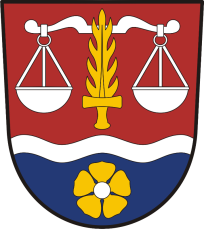                                                                      OBEC VERNÉŘOVICEVernéřovice  201       PSČ 549 82      IČO 00654124        ou.vernerovice@cbox.cz      tel.: 491 582 419       starosta  Ing.Tomáš HavrlantOznámení o svolání prvního zasedání okrskové volební komise pro volby do ZASTUPITELSTEV OBCÍ 23. a 24. ZÁŘÍ 2022Ve smyslu ust. §  15 odst. 1 písem. e) zákonasvolávámprvní zasedání okrskové volební komise na 2.9.2022 v 15.00 hodin do kanceláře Obecního úřadu ve Vernéřovicích   Ve Vernéřovicích dne 29. srpna 2022                                                      Ing. Tomáš Havrlant           starosta obce Vernéřovicevyvěšeno   	29.08.2022sejmuto    	06.09.2022       